HUMUS A JEHO VÝZNAM V PÔDE                Humus je zmes organických látok v pôde v rôznom stupni rozkladu a látkovej premeny.                  Humus vzniká v pôde rozkladom organickej hmoty. Tento rozklad spôsobuje pôdna fauna. Rozklad organickej hmoty nazývame humufikácia. Podľa prístupu vzduchu, hlavne    kyslíka rozoznávame pri nej tlenie, hnitie a kvasenie. 
Tlenie – je rozklad organickej hmoty za dostatočného prístupu vzduchu. 
Hnitie – je rozklad organickej hmoty za neprístupu vzduchu. 
Kvasenie – je premena cukrov, oxidu uhličitého a kvasných produktov, nastáva činnosťou kvasiniek pri obmedzovaní prístupu vzduchu. 
Podľa obsahu humusu pôdy rozdeľujeme na : 
1. Pôdy s nízkym obsahom humusu – majú menej ako 1% humusu. 
2. Pôdy s miernym obsahom humusu – majú 1-2% humusu. 
3. Pôdy so stredným obsahom humusu – majú 2-3% humusu. 
4. Pôdy s vysokým obsahom humusu – majú viac ako 3% humusu.                Obsah humusu v pôde zabezpečujeme pravidelným hnojením organickými hnojivami, ako sú maštaľný hnoj, kompost a bôbovité rastliny určené                             na zaoranie.                  HUMUS                                        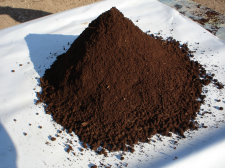 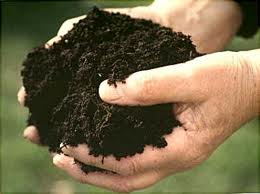 Domáce zadanie:Napíš do zošita odpoveď na otázky:Čo je humus?Ako zabezpečujeme obsah humusu v pôde?